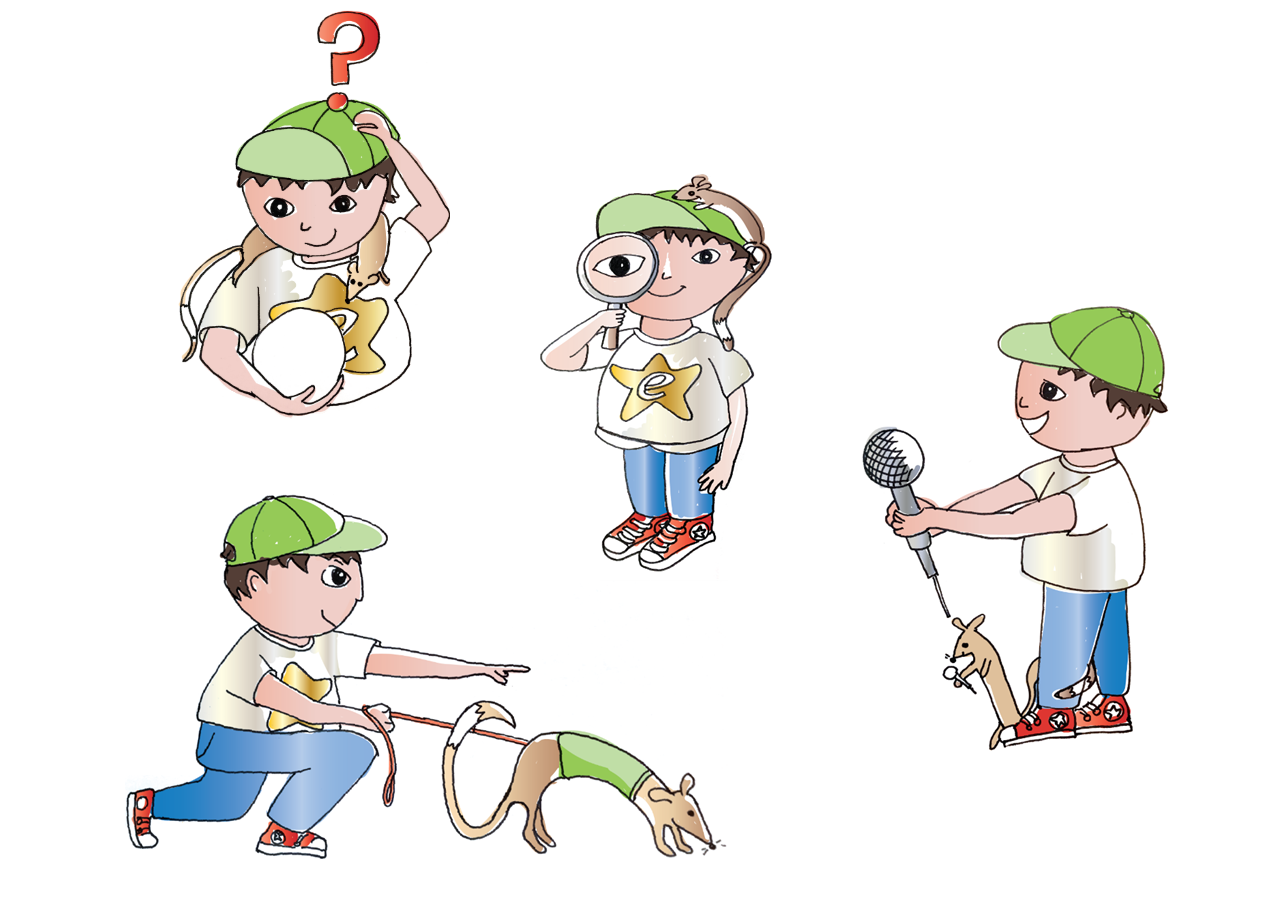 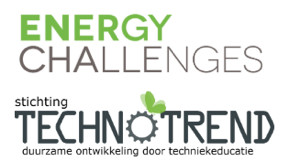 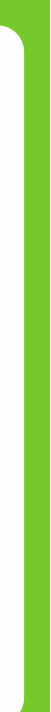 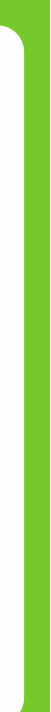 Opdracht 1: onderzoek de meterkast 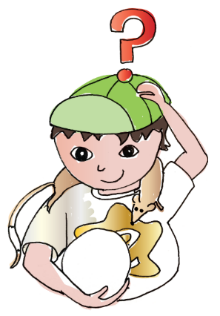 Opdracht 2: Groen is ook slim!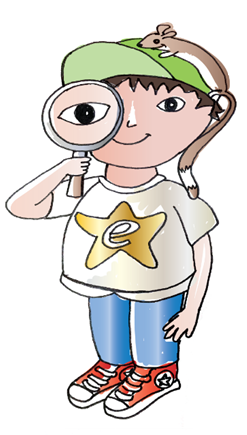 Opdracht 3: Maak jouw huis van de toekomstMaak een foto van jouw gemaakte huis van de toekomst en plak de foto in de box hieronder.Bonusopdracht II: organiseer een feestje!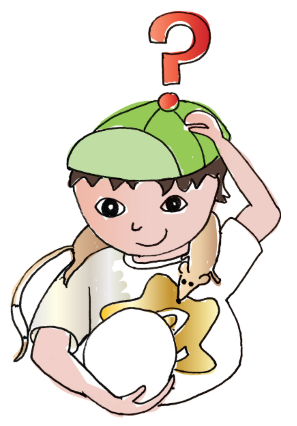 